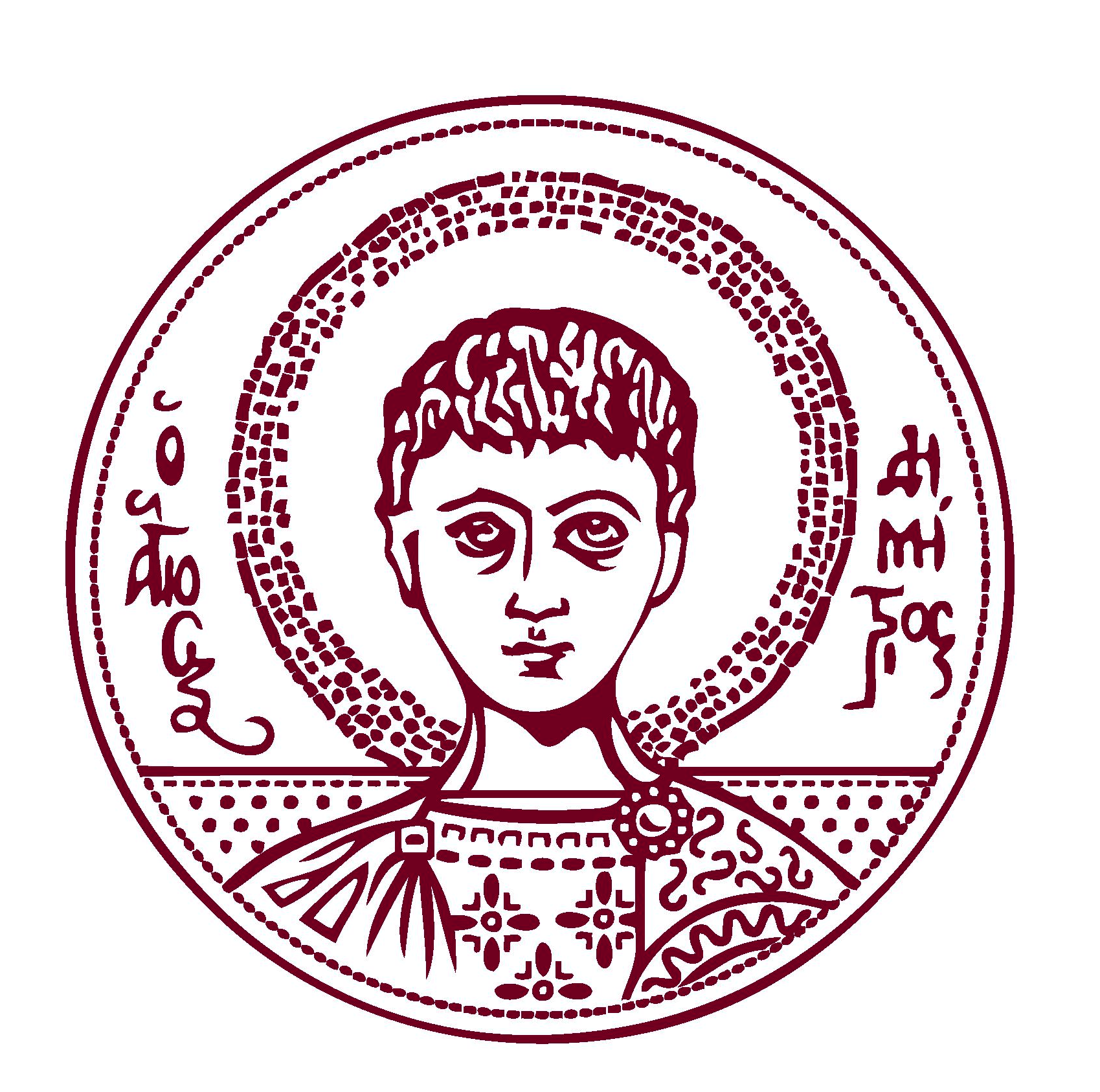 ΑΝΑΚΟΙΝΩΣΗΑνακοινώνεται από την Β΄ Νευροχειρουργική Κλινική Α.Π.Θ., Γ.Ν.Θ. «Ιπποκράτειο» ότι τα μαθήματα της «Νευροχειρουργικής» του Ι΄εξαμήνου θα αρχίσουν για τους φοιτητές της 1ης εβδομάδας  την Δευτέρα 25.02.2019. Οι φοιτητές θα ασκούνται στην Κλινική κάθε μέρα από Δευτέρα μέχρι Παρασκευή σύμφωνα με το παρακάτω πρόγραμμα:Εκπαιδευτές: Σ. Γρηγοριάδης, Π. Τσιτσόπουλος, Ν. Σκούλιος, Ε. Σύρμου,                    Δ. Ανέστης, Δ. Τσικρίκης, Ν. Καρανικόλας, Κων/νος ΜαρίνοςΘεωρητικό Μάθημα (Χ. Τσονίδης)Σύμφωνα με το πρόγραμμα του Ιατρικού Τμήματος  οι φοιτητές θα παρακολουθήσουν τα μαθήματα της Κλινικής ταξινομημένοι σε ομάδες/εβδομάδα οι οποίες είναι οι εξής:Υπεύθυνος προπτυχιακής εκπαίδευσης: Καθ. Χ. ΤσονίδηςΘεσ/νίκη  20.02.2019                                                                   Από τη Γραμματεία08:30-09:00Επίσκεψη στους θαλάμους και συνάντηση ιατρικού προσωπικού09:00-12:00Κλινική άσκηση (Θάλαμοι, ΕΙ, ΤΕΠ, Χειρουργείο, Εργαστήρια, Κλινικές)12:00-12:30Διάλειμμα  12:30-14:30Θεωρητικό μάθημα – φροντιστήριο ΔευτέραΤραύμα (Χ. Τσονίδης)ΤρίτηΑγγειακές βλάβες Κ.Ν.Σ.  (Κ. Νανάσης)ΤετάρτηΣπονδυλική στήλη  (Π. Τσιτσόπουλος)ΠέμπτηΕξεργασίες / Δυσπλασίες Κ.Ν.Σ. (Σ. Γρηγοριάδης)ΠαρασκευήΕλάχιστα Επεμβατική Νευροχειρουργική (Ν. Σκούλιος)1η εβδομάδα:   25.02.2019  –  01.03.20192η εβδομάδα:   04.03.2019  –  08.03.20193η εβδομάδα:   11.03.2019  –  15.03.20194η εβδομάδα:   18.03.2019  –  22.03.20195η εβδομάδα:   26.03.2019  –  29.03.20196η εβδομάδα:   01.04.2019  –  05.04.20197η εβδομάδα:   08.04.2019 –  12.04.20198η εβδομάδα:   15.04.2019  –  19.04.20199η εβδομάδα:   06.05.2019  –  10.05.201910η εβδομάδα: 13.05.2019  –  17.05.201911η εβδομάδα: 20.05.2019  –  24.05.201912η εβδομάδα: 27.05.2019  –  31.05.2019